Služba zdravstvene nege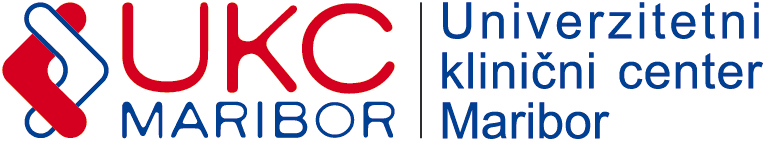 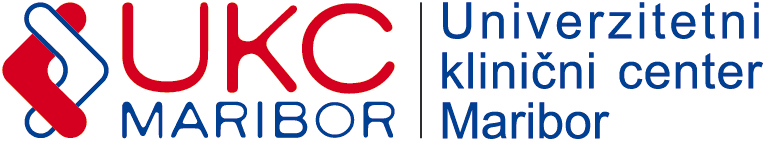 INKONTINENCA IN UPORABA PRIPOMOČKOV PRI INKONTINENCILokacija: velika predavalnica Klinike za kirurgijoTermini: 12.3.20242.4.202410.9.202422.10.202426.11.202410.12.2024Program:Program:10:30 – 11:00 	Registracija udeležencev11:00 – 12:00 PredavanjaCelostni in na pacienta z inkontinenco orientiran pristop, Petra Kolar, dipl. m. s.  Kakovostna in varna zdravstvena nega pacientov z inkontinenco, Danijela Pušnik, mag. zdr. nege. Etični vidiki zdravstvene nege pacienta z inkontinenco, Bojana Sečnjak, mag. zdr. – soc. manag., dipl. m. s.12:00 – 12:15 Odmor12:15 – 13:15Inkontinenca in dejavniki tveganja, Blanka Kacin, podjetje Simps'SVrste in stopnje inkontinence, Blanka Kacin, podjetje Simps'SSodobni izdelki, Blanka Kacin, podjetje Simps'SPravilna uporaba pripomočkov pri inkontinenci, Blanka Kacin, podjetje Simps'SNega kože pri inkontinenci, Blanka Kacin, podjetje Simps'SNega ogrožene kože, Nina Lenasi, podjetje Simps'SZdrav življenjski slog, preprečevanje inkontinence, Blanka Kacin, podjetje Simps'S13:15  –  14:00 Delavnice – predavateljici  Blanka Kacin in Nina Lenasi, podjetje Simps'SPravilno nameščanje plenicPravilna uporaba obračalke14:00 – 14:10 Evalvacija in zaključekIzobraževanje je namenjeno vsem zaposlenim na področju zdravstvene in babiške nege. Cilji izobraževanja so zaposlene seznaniti z najnovejšimi smernicami na področju inkontinence urina in blata ter  pravilne uporabe pripomočkov pri inkontinenci.Splošne informacijeIzobraževanje je v postopku pridobivanja licenčnih točkKotizacija: 50 EUR brez 22 % DDV. Za zaposlene v UKC Maribor ni kotizacije.Prijave:  Elektronska prijava je možna preko spletne strani UKC Maribor, pod zavihkom strokovna srečanja ali spletne strani Zbornice-Zveze, pod zavihkom E-prijave, do zasedbe 60 mest.